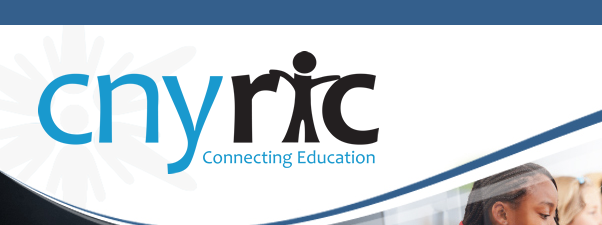 Central New York Data Analysis Community (CNYDAC)February 12, 2015Time: 10:00 AM- 12:00PMDistance Learning Center Room – OCM BOCES Admin. BuildingThe CNY Data Analysis Community (CNYDAC) exists to provide direction, expertise, and support to component schools for the intelligent and responsible use of data to improve student achievement.Welcome Using Data from Common Core Module Assessments - Chris Klivak (15 Min.)NY State 3-8 Assessment Trend Maps - Kelly Malone (15 Min.)High School Accountability Data - Shawn Morgan (15 Min.)Diploma Eligibility Data - Jeremy Dodds (15 min.)Using Data at the District, School, Class and Student Level - Naomi Ludwig (45 Min.)Reflection and Evaluation